7	根据第86号决议（WRC-07，修订版），考虑为回应全权代表大会第86号决议（2002年，马拉喀什，修订版） – 关于卫星网络频率指配的提前公布、协调、通知和登记程序 – 而可能做出的修改和采取的其它方案，以便为合理、高效和经济地使用无线电频率及任何相关轨道（包括对地静止卫星轨道）提供便利；7(A)	问题A – 根据《无线电规则》第11.49款，向无线电通信局通报中止使用超过六个月的情况引言APT成员支持方法A2方案A，建议的规则案文已纳入CPM报告。APT成员不支持CPM报告中所含方法A2方案B。提案第11条频率指配的通知和
登记1, 2, 3, 4, 5, 6, 7, 7之二（WRC-12）第II节 – 通知单的审查和频率指配
在《频率登记总表》中的登记MOD	ASP/32A21A1/111.49	如果某一已登记空间电台的频率指配暂停使用超过六个月，则通知主管部门须通知无线电通信局关于该指配暂停使用的日期。当已登记的指配重新启用时，通知主管部门须在适当时，依据第11.49.1款将此情况尽快通知无线电通信局。已登记指配的重新启用日期22不得迟于日期后三年（WRC-）NOC	ASP/32A21A1/2_______________22	11.49.1	对地静止卫星轨道内某一空间电台频率指配的启用日期须为以下定义的九十天期限的开始日期。如果某一能够发射或接收频率指配的对地静止卫星轨道空间电台，部署在所通知的轨道位置上且连续九十天维持运行，则该指配须视为已经启用。通知主管部门须在九十天期限结束后三十天内将此情况通知无线电通信局。（WRC-12）______________世界无线电通信大会（WRC-15）
2015年11月2-27日，日内瓦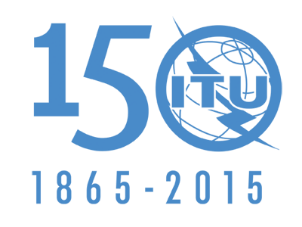 国 际 电 信 联 盟全体会议文件 32(Add.21)(Add.1)-C2015年9月29日原文：英文亚太电信组织共同提案亚太电信组织共同提案有关大会工作的提案有关大会工作的提案议项7(A)议项7(A)